02-318 МКМ-35 мусоровоз боковой загрузки гп 7.6 тн ёмкостью 18 м3 с манипулятором гп 0.7 тн на шасси МАЗ 5337 4х2, коэф. уплотнения 2-3, мест 2, полный вес 18 тн, ЯАЗ-236М2 180 лс, 85 км/час, РАРЗ г. Ряжск с 1997 г.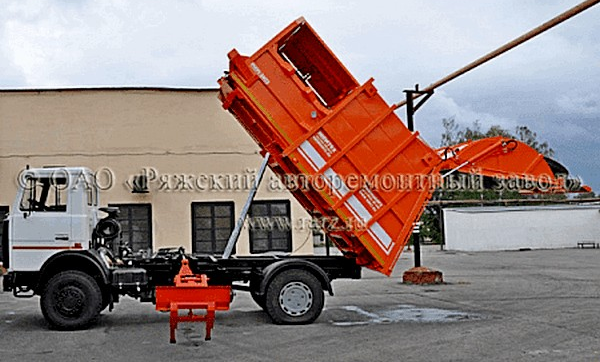 Завод производитель: Ряжский авторемонтный завод ОАО (РАРЗ) 391962, Россия, Ряжск, Рязанская обл., ул. Новоряжская, 86. Альтернативой мусоровозам с задней загрузкой являются машины с боковым расположением погрузочного механизма. Эти установки предназначены для механизированного сбора бытовых отходов из стандартных контейнеров. Кузов, смонтированный на раме автомобиля шарнирно, сзади закрыт бортом, а спереди – толкающей плитой. Загрузка мусора через люк в крыше кузова производится при помощи манипулятора, который обеспечивает захват, подъем, опрокидывание, встряхивание и возврат контейнера на место. Рабочая зона погрузочного устройства позволяет осуществлять работу с несколькими контейнерами без передвижения машины. Перемещение отходов по ширине кузова (разравнивание) для равномерного заполнения осуществляется ворошителем. Мусор уплотняется в кузове при помощи периодически перемещающейся от передней стенки к заднему борту толкающей плиты. Она же, наряду с опрокидыванием кузова, обеспечивает выгрузку бытовых отходов, доставленных на полигон или мусороперегрузочную станцию. Для повышения поперечной устойчивости во время работы мусоровозы с боковой загрузкой оснащают выдвижными опорами. Прогресс, достигнутый в последнее время, привел к появлению мусоровозов с боковой загрузкой, оборудованных пресс-камерой. Это устройство непосредственно соединено с основным кузовом, но имеет меньшее, чем у него, поперечное сечение. Внутри пресс-камеры, стенки которой сделаны очень прочными, находится уплотняющая подвижная плита бульдозерного типа, также обладающая высокой прочностью. Гидроманипулятор загружает бытовые отходы из стандартного контейнера в пресс-камеру через люк в ее крыше. Перемещение уплотняющей плиты к заднему борту приводит к одновременному уплотнению мусора и вытеснению его в основной объем кузова. Благодаря такой схеме достигается высокая степень уплотнения твердых бытовых отходов в объеме кузова меньшем, чем у ранее упомянутых конструкций. Выгрузка мусора осуществляется самосвальным способом при подъеме гидрофицированного заднего борта. Самым распространенным мусоровозом этого типа, благодаря лучшей маневренности и высокой грузоподъемности, является мусоровоз МКМ-35 на шасси МАЗ-5337. Мусоровоз МКМ-35 (далее МКМ-3403 - МАЗ-5337А2) предназначен для механизированной погрузки твердых бытовых отходов из контейнеров в кузов, их уплотнения, транспортировки и механизированной выгрузки в местах утилизации. Представляет собой большегрузный мусоровоз самосвальной задней выгрузки с боковой загрузкой, в конструкции которого внутри емкости для ссыпания мусора применена пресс-камера, соединенная с основным кузовом и имеющая меньшее, чем у кузова поперечное сечение. Благодаря этому достигается высокая степень уплотнения мусора в объеме кузова, меньшем, чем у аналогичных мусоровозов. Преимущества:- усиленный манипулятор и захват для контейнера;- кузов высокой прочности и жесткости;- гидрофицированный задний борт с автоматическими фиксаторами.Стенки пресс-камеры при возврате уплотняющей плиты препятствуют упругому расширению сжатого мусора и сохраняют достигнутое уплотнение. Историческая справка: ОАО «Ряжский авторемонтный завод» расположен в г. Ряжск Рязанской области и ведет свою историю с 1929 г., когда существовала только лишь Ряжская МТС, где проводили ремонт сельскохозяйственной техники. В 1957 г. на базе МТС был образован Ряжский авторемонтный завод, основной деятельностью которого стала работа по ремонту автодвигателей ГАЗ и ЗиС, затем завод начал проводить и капитальный ремонт автомобилей ЗиЛ. В 1993 г. Ряжский авторемонтный завод освоил выпуск коммунальной техники. Активно сотрудничая с компанией «ЭКОМТЕХ», Ряжский завод выпустил широкий ассортимент техники для нужд коммунального хозяйства.  Специализация: выпуск мусоровозов, уборочной техники, мусорных сортировщиков.МАЗ-5337 — универсальное грузовое шасси с колёсной формулой 4х2, серийно выпускаемое Минским автомобильным заводом с 1987 года. Принадлежит к числу «долгожителей» отечественного автопрома: модификации шасси МАЗ-533702 и МАЗ-5337А2 до сих пор значатся в производственной программе завода и прайс-листе его официальных дилеров. Секрет долгой жизни заключается, прежде всего, в высочайшей универсальности данного шасси. а также – в простоте конструкции, надёжности и неприхотливости самого автомобиля. И, конечно же – в весьма умеренной цене на этот, по всем статьям давно устаревший образец ещё советского автопрома.  Двигатель МАЗ-5337. Автомобиль данной марки оборудуется V-oбpазными 6-цилиндровыми дизельными двигателями семейства ЯМЗ-236: ЯМЗ-236М2-1 – без турбонаддува, ЯМЗ-236НЕ2 (Евро-2) и ЯМЗ-6563.10 (Евро-3) с турбонаддувом. Рабочий объём любого из данных дизелей составляет 11149 см³, а мощность – 180 л.с. (ЯМЗ-236М2-1), при 2100 об./мин; 230 л.с. (ЯМЗ-236НЕ2 и ЯМЗ-6563.10), при 1900 об/мин. В последних двух модификациях используется система электронного управления впрыском «КоммонРэйл». Технические характеристикиТехнические характеристикиБазовое шассиМАЗ-5337ДвигательЯМЗ-236М2Мощность180 лсЗагрузкабоковаяСистема погрузкимеханизированнаяТип привода рабочих органовгидравлическийВместимость кузова, м318,0Масса спецоборудования, кг3700Масса мусоровоза полная	 18000 кгГрузоподъемность манипулятора, кг700Масса загружаемых бытовых отходов, кг7600Объем загружаемых бытовых отходов, м320-30Давление в гидросистеме, мПа18Коэффициент уплотнения мусора2-3Габаритные размеры д×ш×в, мм7470×2500×3380